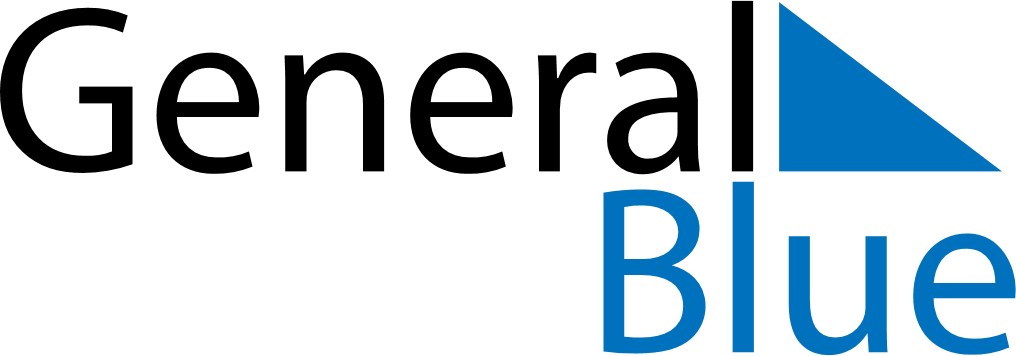 Moldova 2025 HolidaysMoldova 2025 HolidaysDATENAME OF HOLIDAYJanuary 1, 2025WednesdayNew Year’s DayJanuary 7, 2025TuesdayOrthodox ChristmasMarch 8, 2025SaturdayInternational Women’s DayApril 20, 2025SundayEaster SundayApril 21, 2025MondayEaster MondayApril 28, 2025MondayMemorial DayMay 1, 2025ThursdayLabour DayMay 9, 2025FridayVictory DayAugust 27, 2025WednesdayIndependence DayAugust 31, 2025SundayNational Language DayOctober 4, 2025SaturdayWine DayDecember 25, 2025ThursdayChristmas Day